Kirkby-in-Malhamdale United (VA) Primary School,Kirkby Malham,Skipton,North Yorkshire,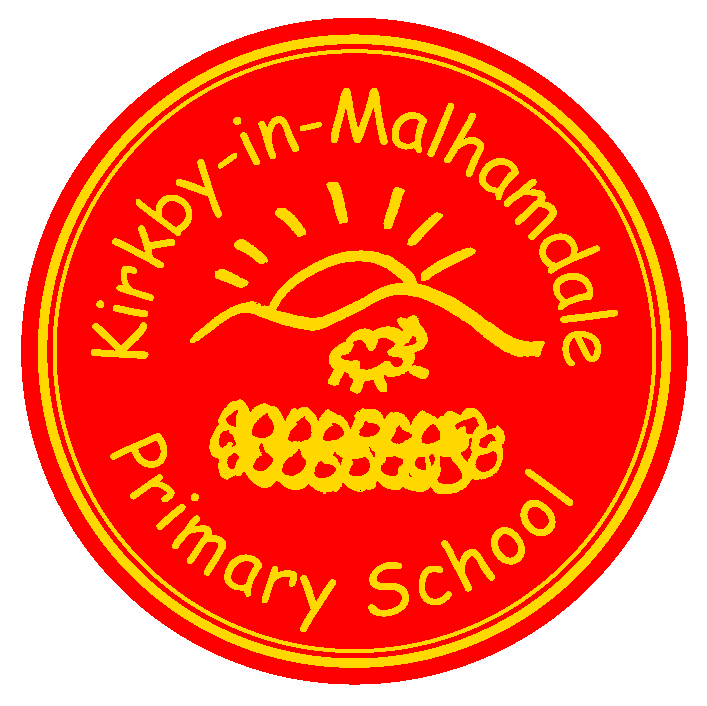 BD23 4BY.Telephone and Fax: 01729 830214e-mail: admin@kim.n-yorks.sch.ukInterim Headteacher: Mrs A. AllenNEWSLETTER 17 – 14th June 2018The next Newsletter will be issued on 28th JuneNot long now until the end of term and lots has happened in school since the last newsletter. The scaffolding, as you will have seen is still up outside school. The fascias are being painted and the front timber is being replaced. In a couple of weeks when it is completed it will look great. School is still accessible in the normal way. Thank you to all the children who took part in our 'Persuade Me' competition. I thoroughly enjoyed reading the entries and have definitely been persuaded to read some of the books the children have. A special well done to the winners from each year group they were: Mia, Betsy, Harry E, Madeline, Anna, Fraiser and Jack. We will display the entries in our library. Thank you for your support with the parking in school at busy times. Parking on the field at assembly last week proved very efficient and allowed the children safe access to the bus and for you to take your children safely to your car. Please continue to do this for assemblies and sports afternoon.We look forward to our 6 new starters who will be visiting soon and am sure they will settle in quickly.We have been able to attend many sporting events so far and have many more planned before the end of term. Y4 Boys Cricket Tournament – William H writes ‘On the 7th June all the Year 4 boys went to Sandylands in Skipton to take part in a Cricket Tournament.  It was a very enjoyable afternoon, we all tried very hard but unfortunately we lost 3 matches by 6 runs.  The third match we ran out of time to finish so sadly we had to forfeit the game.  Hopefully next year we will have a greater chance of winning’.Y3/4 Quad Athletics  - James writes ‘On Monday afternoon I went to Quad Athletics at Sandylands.  We did long jump, quarter of a mile running race, throwing and sprint.  It was hard work but I’m looking forward to next year’s Quad Athletics’. The young Leaders from The Skipton Academy were there to help us too. Y5/6 Tag Rugby – Jessie writes ‘On Tuesday, Y5 and Y6 went with Mrs Allen and Miss Harrison to the Skipton Tag Rugby Tournament.  We played 5 matches in total, won 3 and lost 2.  We beat Water Street, Greatwood and Gargrave and lost to Bradley and Carleton.  It was lots of fun!’School Play  The children are working hard learning the songs and lines for the school play.  Please can you help them ‘rehearse’ their lines at home as much as possible, they may sing to you too without giving too much away!! They will need to bring the script to school every day. Thanks. On play day Wednesday 18th July, please can you take your child/children straight to Victoria Hall, Settle for 9.00am for rehearsals and collect at 3.30 pm.  They then need to be back at Victoria Hall for 6.00pm at the latest.  They will need to bring a packed lunch plus drinks and a snack.  If there are any problems at all with getting your child to and from Settle, please let us know. Whole School Tennis Coaching – Adam Cox has now finished his tennis coaching for this term except for a ‘special’ lesson on the last day of term which should be lots of fun for everyone.Tag Rugby with Hedley Verity from Wharfedale RUFC – The last training for Tag Rugby will be this Monday 18th June. ParentPay  - Please can everyone check their ParentPay accounts for lunches, ASC and Group 8. All are added via a daily register system so please keep looking as there are many unpaid debts which must be settled by the end of the term. PTA News - Safari - huge thank you to all those who give their time and support to the safari and particularly those who helped out in the cafe. It was a busy day and we did brilliantly! This year has been the best Malham Safari ever with the expected final total around the £17k mark which is just amazing!Sport’s Day - It's sports day on Thursday 21st June at 1.30 pm and fingers crossed the weather will be kind to us! Last year the parents and PTA supplied cakes, biscuits, drinks etc for after the races and we thought once again it would be nice to do this.  If you are able to supply/bake a cake for this please could you let Victoria know.  Note From School – As Sport’s Day is on a Thursday please let us know as soon as possible if you require After School Club that evening.Music Concert – On Tuesday 3rd July the whole school will be performing in a music concert with Mr Waugh at 3.00 pm – everyone welcome.  Unfortunately Mr Waugh is retiring at the end of this term and we wish him all the best in his retirement.From September we will not be having weekly music lessons or group of 8.  The private music lessons will be carrying on as normal and if anyone would like details and prices of these lessons please ask Mrs Milner/Mrs Eccleston for a leaflet from County Music Service Governors – please take a look on our school website on the Governor section to familiarise yourselves with our school's Governing Body. We have also created a new PTA page which is under the Parents tab on the top task bar on the website too. Eshton Grange Day Trip - see attached letterDiary DatesPE – please can you ensure that all children are fully equipped for outdoor PE.  Joggers, warm top and trainers and that they are labelled correctly too.   Thank you.School Uniform – We have been informed by our suppliers MC Sports that uniform is available to order online at http://www.mcsports.org.uk/kirkby-malham-primary-school/  You can also ring Mike on 01756 791688 or email him at mcsportsonline@gmail.comGDPR – Privacy Notice for Parents and PupilsThe latest Privacy Notice for Parents and Pupils can be seen on our school’s website under Statutory InformationSafeguarding NoticeKirkby-in-Malhamdale United V.A Primary School is committed to ensuring the welfare and safety of all children in school. All North Yorkshire schools, including Kirkby-in-Malhamdale Primary School, follow the North Yorkshire Safeguarding Children Board procedures. The school will, in most circumstances, endeavour to discuss all concerns with parents about their child/ren. However, there may be exceptional circumstances when the school will discuss concerns with Social Care and/or the Police without parental knowledge (in accordance with Child Protection procedures). The school will, of course always aim to maintain a positive relationship with all parents. The school’s child protection policy is available in the policies section of the web site.Certificates - General Achievement and Writer of the WeekKiMClass 1 Mia, Vincent, Lacey, LucyBenjaminClass 2Rafe, Jack, Alice, Lisa, Rhiannon, JoshuaEmilyMon 18th JuneLast Tag Rugby sessionWed 20th June11.30 pm – Whole school to Ilkley Tennis Club for workshop and watching professionalsThurs 21st June1.30 pm Sports DayFriday 22nd June11.00 am Tempest Photographers to take whole school photoReserve Sports Day (in case of bad weather on 21st)Wed 27th June1.00 pm Y ¾ Tag Rugby Tournament at Skipton – details to followThurs 28th JuneErmysteds/SGHS/UWS Transition Day1.00 pm New Entrants transition afternoon (1)Mon 2nd JulyY6 Transition Day at Ingleborough Hall – details to followTues 3rd July3.00 pm – Mr Waugh’s Music Concert for parentsThurs 5th July12.00 noon New Entrants transition afternoon plus lunch (2)Mon 9th July3.30 pm After School Club Summer Party – details to followWed 11th JulySettle College Transition DayThurs 12th July9.00 am New Entrants transition day (3)Fri 13th July10.30 am Skipton Library Visit Assembly – Summer Reading ChallengeMon 16th JulyWhole School Day out to Eshton Grange – details to followWed 18th July6.30 pm School Play at Victoria Hall, SettleFriday 20th July9.30 – 11.30 am Adam Cox for whole school tennisLeavers Assembly (time to be confirmed)3.30 pm End of term